Klik hier om deze email in uw browser te lezen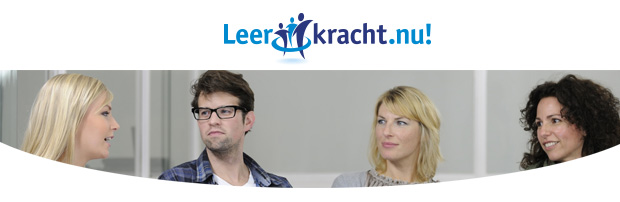 Nieuwsbrief augustus/september 2015Beste lezers,Het nieuwe schooljaar is weer gestart. Leerkracht.nu! begeleid ook dit jaar een flink aantal scholen om het taal-/leesonderwijs te optimaliseren. Trajecten gericht op technisch lezen of begrijpend lezen, kort of lang; samen met de leerkrachten gaan we er weer met frisse moed tegenaan.In deze nieuwsbrief treft u een mix van inspiratie, praktisch bruikbare tips en nieuws, waarmee u direct aan de slag kunt in uw klas. Deze keer de volgende onderwerpen:Kurzweil voor NieuwsbegripNieuw op de website: alle leesvormen uit de nieuwsbrieven bij elkaar Nascholing Leesonderwijs en DyslexieTaalonderwijs#onderwijs2032 - vervolgVoor u gelezen (4): Leer kleuters mindmappenLeesvormen (4): Laat boeken sprekenKurzweil voor nieuwbegripMet ingang van september worden de Nieuwsbegripteksten ook als KES-bestand aangeboden om in Kurzweil te gebruiken. Deze samenwerking tussen Lexima en de CED maakt het voor dyslectische leerlingen makkelijker om met Nieuwsbegrip te werken, zo bleek uit een pilot die vorig jaar gehouden werd. Voorwaarde is natuurlijk wel dat de leerlingen gewend zijn met het programma te werken. Voor meer informatie wordt u verwezen naar de website van Nieuwsbegrip of Lexima.Gaat u starten met het werken met Kurzweil met één of meerdere leerlingen, maak dan gebruik van een format waarin alle belangrijke praktische en organisatorische vragen gesteld worden, zodat u goed voorbereid start. Ervaringen binnen het samenwerkingsverband WSNS Katwijk/Rijnsburg/Valkenburg (nu opgegaan in het SWV Duin- en Bollenstreek) leerden namelijk dat ‘zomaar starten’ meestal niet het gewenste rendement oplevert. Deze ervaringen zijn verwerkt in het format. Nieuw op de website: Alle leesvormen uit de nieuwsbrieven bij elkaarAlle leesvormen die in de nieuwsbrieven van Leerkracht.nu! verschenen of in de toekomst nog zullen verschijnen, zijn vanaf nu bij elkaar op de website te vinden. Ga hiervoor naarhttp://www.leerkracht.nu/page/55e40e7fd81a4Nascholing Leesonderwijs en dyslexieOok in het nieuwe cursusjaar biedt Leerkracht.nu! weer nascholingsactiviteiten rondom technisch en begrijpend lezen aan. Bekijk hieronder het aanbod of download de complete brochure en schrijf u snel in via http://www.leerkracht.nu/inschijven.Studiedag Begrijpend Luisteren - Zaterdag 12 sept. 2015 of 27 jan. 2016 van 10.00 - 15.30
Een informatieve en praktische studiedag voor leerkrachten van groep 1-3 die willen werken aan beter luisterbegrip ter voorbereiding op begrijpend luisteren. Download de flyer
 Sudiedag Begrijpend lezen - Woensdag16 sept. 2015 of 6 febr. 2016 van 10.00 - 15.30
Een informatieve en praktische studiedag voor leerkrachten van groep 4 t/m 8 die hun begrijpend leesonderwijs willen verbeteren en meer willen halen uit hun methode. Download de flyer
 Studiedag Motivatie, Instructie en kilometers in balans - Zaterdag 17 okt. 2015 van 10.00 – 15.30 
Hoe aantrekkelijk is uw leesonderwijs? Ook de balans kwijt? Met deze studiedag brengt u de balans in uw leesonderwijs terug. Download de flyer
 Workshops
In deze workshops van anderhalf uur leert u een bepaalde techniek onder de knie te krijgen. U leert de theorie en oefent de vaardigheid, zodat u er de volgende dag in uw groep mee aan de slag kunt. De workshops kunnen ook op school worden aangeboden, bijvoorbeeld als onderdeel van een studiedag. U kunt kiezen uit de volgende workshops:
·       Modelen 3.0 (12 november 2015)
·       Hardopdenkend voorlezen (26 november 2015)
·       Interactief voorlezen bij begrijpend luisteren (14 januari 2016)
·       Onderwijsbehoeften bij lezen in kaart brengen (28 januari 2016)
·       Kilometers maken 10x anders! (11 februari 2016)
Download de flyer
Cursus Begripsonderwijs in een doorgaande lijn van groep 1-8 - Dinsdag 29 sept., 20 okt. en 10 nov. 2015, van 19.30 – 22.00
Een cursus die praktijk en theorie combineert, gericht op uw eigen competenties. Download de flyer

Studiemiddag ‘Leesinterventies’ - Woensdag 13 januari 2016 van 14.00 – 16.30
Maak kennis met effectieve interventies voor leesproblemen op ondersteuningsniveau 1, 2 en 3. Download de flyer

Studiemiddag ‘Slim met dyslexie’ - Woensdag 18 november van 14.00 – 16.30
Als een kind slim is, of hoogbegaafd, kan het zijn dat de lees-/spellingproblemen ervoor zorgen dat dit niet tot uiting komt. Download de flyer

Lezing & discussieavond ‘Samen voor het kind’ - Donderdag 5 oktober van 19.30 – 22.00
Een lezing en discussieavond ineen. Doel: samenwerking tussen leerkrachten én ouders in de begeleiding van het kind. Download de flyerTaalonderwijs#Onderwijs2032 – vervolg“Vanaf 2015 tot 2032 zal de maatschappij veranderen: de communicatie zal sneller worden en creatief denken, snel kunnen schakelen, reageren en oplossingen bedenken zijn vaardigheden die leerlingen moeten leren beheersen.  Bij al deze 21e eeuwse vaardigheden is taalvaardigheid een voorwaarde. Tijdens samenwerkend leren moet je communiceren en is een goede mondelinge taalvaardigheid vereist. Om probleemoplossend te kunnen denken en om kritisch te kunnen reflecteren is geschreven of gesproken taal nodig. Om complexe teksten, print of online te kunnen evalueren is verdiepend - begrijpend lezen voorwaardelijk.”Bovenstaande is een citaat uit de opbrengsten van de discussietafel van het Landelijk netwerk voor Taalspecialisten en het Landelijk netwerk voor Taalcoördinatoren. Taalonderwijs zal zich meer en meer moeten gaan richten op nieuwe tekstvormen en bronnen. Niet enkel meer ‘langzame communicatie meer via papieren tekst’ maar aanpassen aan digitale bronnen en vluchtiger taalgebruik. De grote hoeveelheid tekst die we door alle digitale bronnen tot onze beschikking hebben, vragen echter ook om een kritische houding van de lezer. Want wat is waar en wat niet? De vaardigheid om teksten beredeneerd te kunnen selecteren en gebruiken zal een steeds grotere rol spelen.Een van de aanbevelingen is dat er meer aandacht moet komen voor integratie tussen de verschillende taaldomeinen waardoor het taalonderwijs efficiënter en motiverender moet worden voor leerling én leerkracht. Ook pleit het netwerk voor een impuls van het begrijpend leesonderwijs en uitbreiding naar begrijpend ‘kijken’ en een meer inhoudsgerichte taalaanpak. Allemaal zaken die Leerkracht.nu! niet alleen van harte onderschrijft, maar ook nu al verwerkt in haar aanbod.Wilt u alle aanbevelingen lezen, klik dan hier.  Voor u gelezen (4): Leer kleuters mindmappen(Hofma & van der Veen (2014) in: Meer Taal, nummer 2, jaargang 2, 2014, p. 19 – 21)Mindmappen wordt steeds vaker als werkvorm in het leesonderwijs ingezet om informatie te structureren, maar dan vooral in de midden- en bovenbouw. Op de Vensterschool in Noordwolde is een werkwijze ontwikkeld om te mindmappen met kleuters die in dit artikel wordt beschreven.Het maken van een mindmap met kleuters is een gezamenlijk proces waarbij de leerkracht de schakel is tussen de informatie die de leerlingen aandragen en de uitwerking in een mindmap.Bij het maken van een mindmap begeleidt en stuurt de leerkracht de denkprocessen van de kleuters aan en biedt ruimte om op elkaar te reageren. Tijdens deze leergesprekken wordt dit weergegeven in een conceptmindmap met korte woorden, maar vooral met tekeningen. De conceptmap wordt door de leerkracht naderhand verder uitgewerkt, waarbij de kladversie voorzien wordt van duidelijke afbeeldingen en kleuren. Vervolgens wordt deze mindmap met de kinderen besproken en bijvoorbeeld bij de verteltafel gehangenEen mindmap is ook een goed hulpmidddel om begrijpend luisteren te intensiveren. Een dergelijke mindmap wordt dan telkens volgens een vaste structuur opgebouwd: over wie gaat het verhaal, waarspeelt het verhaal zich af, wat is het probleem en hoe wordt het opgelost. Zo’n mindmap maak je niet in één les, gemiddeld doe je daar drie lessen over. Vervolgens werken de kinderen er verder mee tijdens de speelwerklessen of bij de verteltafel. Een prentenboek bij uw ankerthema is daarom dus het meest geschikt. In het artikel wordt beschreven aan de hand van een prentenboek hoe zo’n proces verloopt.Ook om de woordenschat te bevorderen kunnen mindmaps worden ingezet, ze gaan daarmee verder waar een woordweb stopt. Ook dit proces wordt in het artikel beschreven.De opbrengst van deze werkwijze betaalt zich volgens Hofma, leerkracht en mindmapspecialist op de Vensterschool, vooruit in het onderdeel kritisch luisteren van de toets Cito Taal voor Kleuters.Op de site www.mindmappenmetkleuters.nl staan uitgewerkte voorbeelden van mindmaps rondom prentenboeken en woordenschat.Leesvormen (4): Laat boeken sprekenIn het augustusnummer van ‘Literacy Today’ – tijdschrift voor leerkrachten van de International Literacy Association – beschrijft Jacqueline Witter een aantal werkvormen om boeken uit de schoolbibliotheek dichter bij de leerlingen te brengen door ‘interactieve displays’. Deze displays zijn een bekend fenomeen in o.a. Amerikaanse en Engelse scholen; grote prikborden waarop leerstof wordt verwerkt of tentoon gesteld. Witter geeft aan dat het juist om de interactieve verwerking rondom deze displays gaat en beschrijft vervolgens een aantal werkvormen om deze displays actief te betrekken in het leesonderwijs. Nu kennen wij deze traditie in het Nederlandse onderwijs niet of in ieder geval veel minder. Daarom bewerkte Leerkracht.nu! een aantal van deze werkvormen zodat ze wel bruikbaar zijn voor uw klas. Het accent is daarbij vooral gelegd op het onder de aandacht brengen van boeken uit de schoolbibliotheek om de leerlingen kennis te laten maken met een breder aanbod in genre én de leescultuur op uw school of in uw klas te stimuleren.  Vanzelfsprekend u deze aanpassen aan de mogelijkheden binnen uw eigen school of groep. 
Download hier de werkvormen ‘Laat boeken spreken’